МУНИЦИПАЛЬНЫЙ СОВЕТИВНЯКОВСКОГО СЕЛЬСКОГО ПОСЕЛЕНИЯЯрославского муниципального районаЯрославской областичетвёртый созывРЕШЕНИЕот 26 марта 2024 года                                                                                        № 229В соответствии с Федеральным законом от 6 октября 2003 года № 131 - ФЗ «Об общих принципах организации местного самоуправления в Российской Федерации», Уставом Ивняковского сельского поселения Ярославского муниципального района Ярославской области. Муниципальный Совет Ивняковского сельского поселения Ярославского муниципального района Ярославской областиРЕШИЛ:1. Утвердить передачу Ярославскому муниципальному району полномочий Ивняковского сельского поселения Ярославского муниципального района в части проведения мероприятий по организации уличного освещения на 2024 год.2. Установить, что полномочия Ивняковского сельского поселения Ярославского муниципального района Ярославской области, указанные в пункте 1 настоящего Решения, передаются Ярославскому муниципальному району с 01 марта 2024 по 31 декабря 2024 года.3. Рекомендовать Главе Ивняковского сельского поселения Ярославского муниципального района заключить соглашение о передаче Ярославскому муниципальному району части полномочий Ивняковского сельского поселения, указанные в пункте 1 настоящего Решения. 4. Опубликовать настоящее решение в газете «Ярославский агрокурьер», а также разместить на официальном Сайте Администрации Ивняковского сельского поселения Ярославского муниципального района Ярославской области.5. Решение вступает в силу с момента опубликования.Председатель Муниципального Совета Ивняковского сельского поселенияЯрославского муниципального районаЯрославской области                                                                            Н.В. ВанюковаГлава Ивняковского сельского поселения Ярославского муниципального района Ярославской области                                                                           И.И. Цуренкова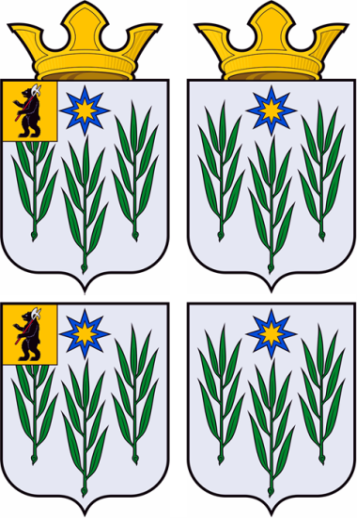 О передаче Ярославскому муниципальному району полномочий Ивняковского сельского поселения Ярославского муниципального района Ярославской области в части проведения мероприятий по организации уличного освещения на 2024 год